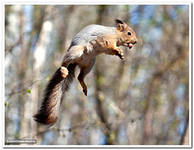     Белка-летяга – тихий, пучеглазый, маленький зверек с запрокинутым на спину хвостом и ногами, соединенными покрытой мехом перепонкой, собранной мягкими складками. Сверху обыкновенная летяга светло-серого цвета с коричневатым оттенком, а снизу — беловатая. Зимняя шерсть особенно пышная, шелковистая. Прыжок обычной белки около пяти метров, а летяга способна совершать прыжок на пятьдесят  метров.Мир летяги – тайга. Живет она в хвойных и лиственных лесах в дуплах деревьев. Селится зверек высоко в горах, но в пределах леса.  По земле летяга передвигается неловко, но по стволам часто спускается к корню дерева. Питается летяга сережками березы и ольхи, почками многих видов деревьев и кустарников, молодой хвоей ели и кедра, лишайниками, ягодами, орехами с тонкой скорлупой, например кедровыми, обгрызает тонкую молодую кору. Главный корм зверька - ольховые и березовые сережки и почки. За лето у летяги бывает два выводка по 2 - 5 детенышей. 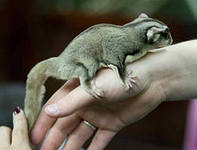  Размеры у неё небольшие, чуть мельче белки: длина тела шестнадцать сантиметров, хвоста — двенадцать сантиметров. Голова округлая, с большими  выпуклыми чёрными глазами. Уши закруглённые, без кисточек. Конечности довольно короткие, задние длиннее передних. Когти короткие, изогнутые, острые.Белка-летяга занесена в международную Красную книгу. ОСНОВНАЯ ЧАСТЬПостарайся выполнить все задания этой части.Выполняй их по порядку.Задание 1.Выбери  и подчеркни заголовок, соответствующий содержанию текста.«Белка»« Белка-летяга»«Бельчата»Задание 2.Найди в тексте ответ на вопрос: «Где живёт белка-летяга?». Спиши это предложение.____________________________________________________________________________________________________________Проверь свою запись, если надо, исправь.Задание 3.Отметь в выписанном тобой предложении  все орфограммы.Определи тип предложения по цели высказывания и по интонации, выбери из предложенных вариантов правильный ответ и отметь значком   ˅           Повествовательное, восклицательное           Побудительное, невосклицательное           Повествовательное, невосклицательное           Побудительное, восклицательноеЗадание 4.Распредели слова: белка, гора, земля, ольха, орехи на две группы: Живая природа:________________________________________ Неживая природа: ______________________________________Из выписанных слов выбери и запиши слово, в котором букв больше, чем звуков ___________________________________Задание 5.Длина тела  белки-летяги 16 см, а хвоста — 12 см. Вычисли, на сколько  сантиметров длина тела белки-летяги длиннее  хвоста.                                                         Ответ:  _________________Запиши вопрос задачи, если она решается так: 16 + 12 =…_________________________________________________Сосчитай и запиши ответ: ___________________________Задание 6. Выбери, что является главным кормом белки-летяги и соедини стрелками.                                   Главный корм      ольха                  клён                   кедр                берёза                соснаДОПОЛНИТЕЛЬНАЯ ЧАСТЬЗадания 7 - 11 можно выполнять в любом порядке.Постарайся выполнить не  меньше трёх заданийЗадание 7.Продолжи предложение.Белка-летяга получила своё название за то, что______________________________________________________________________________________________________________________________ Задание 8.Как ты думаешь, почему белка-летяга занесена в международную Красную книгу?____________________________________________________________________________________________________________________________________________________________________________________________________________________________________                                Задание 9.1. Известно, что в русском языке есть однозначные и многозначные слова. Выбери из предложенных вариантов многозначное слово и отметь его значком  ˅       серьга       серёжкаПриведи примеры многозначных слов._______________________________________________________2.  Составь предложение с одним из многозначных слов._______________________________________________________________________________________________________________________________________________________________________Задание 10.За лето у белки-летяги бывает два выводка. В каждом выводке рождается от двух до пяти детёнышей. Запиши все возможные варианты количества детёнышей у белки-летяги, рождённых за лето.__________________________________________________________Задание 11.Найди в тексте выделенное жирным шрифтом слово и объясни его значение.___________________________________________________________________________________________________________________________________________________________________________Фамилия, имя ___________________________________Школа _______________           Класс _____________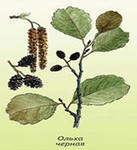 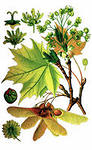 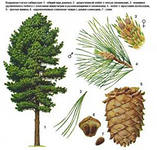 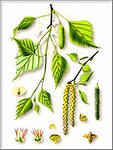 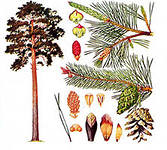 